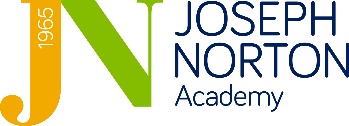 Post Title: Pastoral Welfare Manager - Maternity CoverScale: Grade 11 Start Date: 1st September 2018Qualifications: Degree or relevant higher education or advanced vocational qualificationAs Kirklees Local Authority’s only special school for pupils with Social, Emotional and Mental Health difficulties (SEMH), the Governors of Joseph Norton Academy would like to invite applications from suitably trained professionals to the position of Pastoral Welfare Manager.As a member of the school’s Senior Leadership Team, you will have the unique opportunity of leading a specialist team in creating a stimulating, safe and happy environment in which our pupils can thrive.  You will have the experience and expertise to act as the school’s Designated Safeguarding Lead and be the key link with families and other agencies.  This position would suit a professional with a proven track record of overcoming barriers to learning in a multi-agency setting.  You will be an ambassador for the school and our vision and mission with the ability to ensure a timely, appropriate and robust response to welfare issues through focused and dynamic leadership.We are looking for a leader with presence, passion and specialist expertise, with the ability to support both pupils and their families.  In return you will have the opportunity to work with great colleagues as part of a supportive team and the ability to develop your career in our specialist setting.Our Governors actively encourage visits and we look forward to welcoming you to our school.  To make an appointment to visit please call Ruth Radcliffe (School Business Manager) on 01484 868218.  For an informal conversation about this post, please contact Sarah Wilson (Head Teacher).Joseph Norton Academy is committed to safeguarding and promoting the welfare of children and young people and expects all staff and volunteers to share this commitment.  We ensure that all our recruitment and selection practices reflect this commitment.Application forms should be emailed to recruitment@josephnorton.co.uk.  CVs will not be accepted.Deadline for applications: Friday 4th May 12:00Interviews: Friday 11th May